Pueblo Hospitality, Inc.:Rethinking Performance MeasurementBackgroundPueblo Hospitality, Inc. (PHI) operates a chain of 48 hotels. Founded in 1968 by Mark Bayer of Denver, Colorado, his first hotel was in the Denver suburb of Lakewood. Two years later, Mark opened his second hotel in Colorado Springs, a city about 75 miles south of his Lakewood hotel. By 1974, Mark expanded beyond his home state of Colorado, opening hotels in Oklahoma and Texas. One year later PHI opened in New Mexico. Exhibit 1 is a table of the number of hotels by state.PHI’s hotels are in the economy lodging segment. Their brand competes with the likes of Super 8, Days Inn, Motel 6, Econo Lodge, Microtel and Red Roof Inn. With 114 hotels, PHI ranks as the 18th-largest operator of economy lodging hotels. A typical economy lodging hotel has an average of 84 rooms, although PHI’s hotels average 117 rooms. Properties are staffed by a general manager, front desk staff of 6 persons, a head housekeeper, 7 housekeepers, and a maintenance worker. With the exception of the general manager, employees are paid hourly and their assigned hours vary based on demand.Now in his 80s, Mark is no longer involved in the day-to-day running of PHI. Stephanie Putnam, Mark’s daughter, is PHI’s President and CEO. Reporting to Stephanie are Senior Vice Presidents Adélaïde St. Olive and Laura McCarthy. The list of district managers and the reporting relationships of the operations group are shown in Exhibit 2.Present SituationIt is December 30th. Stephanie has asked you, the Chief Financial Officer, to provide data and provide recommendations to the managers who will make presentations at the Annual Operations Review. The review is held at the company’s Denver headquarters each year on the last business day in January. In the past, district managers have compared actual results to the budgeted income statement. While this practice should continue, you’ve come to the realization that there is too little attention to non-financial measures. Having heard about dashboards and balanced scorecards (Exhibit 4), you decided to gather a variety of financial and non-financial data to forward on to the general managers, district managers, and area managers who will attend the meeting with Stephanie. The data you have collected is described in Exhibit 3.Performance TargetsSince its founding, PHI has used a limited number of performance benchmarks to evaluate properties and its managers. Specifically, they have used profits per available room (ProfitPAR, a common industry benchmark) and customer satisfaction. The target for ProfitPAR is a 2% increase from the prior-year results and, for customer satisfaction, the target is a score of 7.5. Assume your cost of capital is 9%. Further, you’ve been thinking about productivity and decide that housekeeper productivity can be measured. After interviewing a number of general managers, you determine the expected time to clean a room should be 30 minutes (0.5 hour). Lastly, PHI has considered the minimum acceptable audit score to be 7.0. Stephanie wants you to develop a dashboard, proposing additional performance measures.Required:  Use the data provided and information in the case to create performance dashboard recommendations for Pueblo Hospitality. Your dashboard should incorporate measures from each of the four perspectives of the Balanced Scorecard (see Exhibit 4).  Using visualizations create a Story that will be used to present your recommendations for performance measurement.  Your presentation should include:The company as a whole.One of the firm’s two areasOne district within the chosen areaOne hotel within the chosen districtA 1-page executive summary of your recommendations. Submission:Word file with your 1-page Executive SummaryTableau packaged workbook with your dashboards and storyIF you used Excel or PowerBI to do your dashboards and story, submit your Excel file or PowerBI file. Notes:  I recommend viewing the “Dashboards and Stories” videos on the Tableau website.  There are 8 videos totaling 40 mins.   You can find them via this link:  https://www.tableau.com/learn/trainingAlternatively, instead of a Tableau story, you can create a PowerPoint presentation. Include your visualizations in the slides and the narrative for the presentation in the notes section for each slide. Exhibit 1	PHI Hotels by StateState	CountColorado	5New Mexico	7Oklahoma	5Texas	31Exhibit 2	Division, Area and District Managers (and Hotels Managed)Panel A: Manager NamesArea Managers1.	Adélaïde St. Olive (22 hotels in Colorado, New Mexico, Oklahoma and W. Texas)2.	Laura McCarthy (26 hotels in Texas)District Managers1.	Suk Choi (7 hotels in Colorado and the Texas Panhandle)2.	Ted Cooper (7 hotels in New Mexico)3.	Susanne Roeren (5 hotels in Oklahoma)5.	Maria Roth (6 hotels in the Dallas-Fort Worth Metroplex)6.	Aaron Barbera (4 hotels in West Texas)7.	Timothy Dolan (4 hotels in the Texas Hill Country)8.	Kiley Jones (8 hotels in South Texas)9.	Stephanie Tobben (7 hotels in Houston and East Texas)Panel B: Organization Chart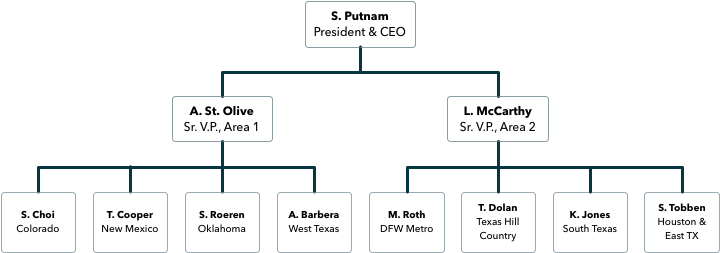 Exhibit 3	Data DescriptionProperty ID	A numerical code identifying each property.City, State	Hotel location (2 variables)General Manager	Name of the hotel’s general manager.Location Type	Description of the type of location. A third-party benchmarking company classifies locations as one of six types: urban, suburban, airport, interstate, resort or small metro/town.Number of Rooms	Hotel size. The number of rooms available for rent at the hotel.Year Opened	Year the hotel opened for business.Room Rentals	Number of rooms rented to guest during the period.Revenue	Total revenues during the period.Profit	Total profit during the period. Corporate expenses, depreciation and interest expense are not allocated to the properties.Refunds	Total amount of refunds provided to guests for service problems during the period. The company has a “100% Customer Satisfaction” policy and provides refunds to guests who are not satisfied with their guest experience.Compset Rooms Available	A third-party firm gathers and reports information from more than 95% of hotels in the United States. Hotels providing daily sales information can purchase aggregate data on a set of competitors (competitive set, or “compset”) identified by each participating hotel, subject to reporting restrictions that maintain the anonymity of individual data. Compset Rooms Available is the total number of rooms made available during the period by the competitors in the selected compset.Compset Rentals	Total number of hotel rooms rented during the period by the hotels in the selected compset.Compset Revenue	Total revenue of hotel rooms for the period by hotels in the selected compset.Satisfaction Score	Response to an online customer satisfaction survey regarding overall customer satisfaction. The score ranges from 1 (lowest = dissatisfied) to 10 (highest = completely satisfied).Complaints	Total number of guest complaints received by the company during the month.Risk Events	The total number of risk events reported at the property during the month. Risk events include, for example: theft of property, slips and falls, assaults, rape, murder, suicide and any other unusual events that could result in company risk and/or litigation.Internal Audit Score	The score achieved on the company’s internal audit. Scores range from 0 (no compliance) to 10 (complete compliance).Employees, Front Desk	Number of individuals that worked the Front Desk this year.Employees, GM	Number of individuals that worked as a general manager this year.Employees, Housekeeping	Number of individuals that worked in the Housekeeping Department this year.Employees, Maintenance	Number of individuals that worked on Maintenance this year.Employees, Other	Number of individuals that worked in other areas (e.g., security).Hours Worked, Front Desk	Total number of hours worked by Front Desk employees during the year.Hours Worked, GM	Total number of hours worked by the general manager during the year.Hours Worked, Housekeeping	Total number of hours worked by Housekeeping staff during the year.Hours Worked, Maintenance	Total number of hours worked by Maintenance employees during the year.Hours Worked, Other	Total number of hours worked by “other” employees during the year.Front Desk Turnover	Annual turnover of front desk employees. Turnover is measured as the number of employees terminated divided by the number of employees at year-end.Housekeeping Turnover	Annual turnover of housekeeping staff (housekeepers, laundry worker and head housekeeper).Year of Last Renovation	Year of the last renovation.Renovation Type	When undertaking a renovation, the company can do a minimal renovation (e.g., painting, replacing broken fixtures and replacing window shades), a mid-range renovation (minimal renovation plus flooring) or a full renovation (mid-range renovation plus television, bathroom fixtures [shower, toilet and sink], doors and climate control system).Exhibit 3	Data Description (continued)Amount, Recent CapEx	The total amount of capital expenditures at the property during the past three years.Total Assets	Total assets (in US$) at year-end.GM Tenure	The tenure of the current general manager, in days.Survey, Training Provided	Average survey response for several questions regarding training provided by the company to the respondent. (1 = No or little training provided; 5 = Training provided)Survey, Career Opportunities	Average survey response for several questions regarding career opportunities within the hotel. (1 = Unaware of career opportunities; 5 = Aware of career opportunities.)Area	The area number that the hotel is assigned to.Area Manager	The name of the area manager responsible for the hotel. The general manager reports directly to this individual.District	The district number that the hotel is assigned to.District Manager	The name of the district manager for the hotel. The hotel’s area manager reports directly to this individual.Exhibit 4: Balanced Score Card Measures performance in four key perspectives:Customer perspective: Evaluates the organization’s performance from the viewpoint of the customerFinancial performance perspective: Measures the organization’s progress toward financial goalsInternal business processes perspective: Assesses the organization’s ability to produce and deliver goods or servicesLearning and growth perspective: Measures the organization’s ability to change and developThe main concept is that no single measure can properly evaluate a business unit’s progress toward strategic success. 